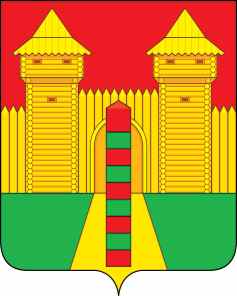 АДМИНИСТРАЦИЯ  МУНИЦИПАЛЬНОГО  ОБРАЗОВАНИЯ «ШУМЯЧСКИЙ  РАЙОН» СМОЛЕНСКОЙ  ОБЛАСТИРАСПОРЯЖЕНИЕот 08.11.2023г. № 303-р______       п. ШумячиО внесении   в   Шумячский   районный   Совет депутатов проекта решения «Об утверждении методики распределения дотации на выравнивание бюджетной обеспеченности поселений из бюджета муниципального образования «Шумячский район» Смоленской области на 2024 год и на плановый период 2025 и 2026 годов»    В соответствии со статьей 28 Устава муниципального образования «Шумячский район» Смоленской области	1. Внести в Шумячский районный Совет депутатов проект решения «Об утверждении методики распределения дотации на выравнивание бюджетной обеспеченности поселений из бюджета муниципального образования «Шумячский район» Смоленской области на 2024 год и на плановый период 2025 и 2026 годов «Шумячский район» Смоленской области».	2. Назначить начальника Финансового управления Администрации муниципального образования «Шумячский район» Смоленской области Вознову Юлию Викторовну официальным представителем при рассмотрении Шумячским районным Советом депутатов проекта решения «Об утверждении методики распределения дотации на выравнивание бюджетной обеспеченности поселений из бюджета муниципального образования «Шумячский район» Смоленской области на 2024 год и на плановый период 2025 и 2026 годов».Глава муниципального образования
«Шумячский район»  Смоленской области                                       А.Н. Васильев